Система качества знанийКокшетауский колледж «Арна» ведет образовательную деятельность на основании Лицензии Министерства образования и науки республики Казахстан №                                     , дающей право выдавать диплом о техническом и прфессиональном образовании государственного образца. В декабре 2014 года колледж успешно прошел государственную аттестацию.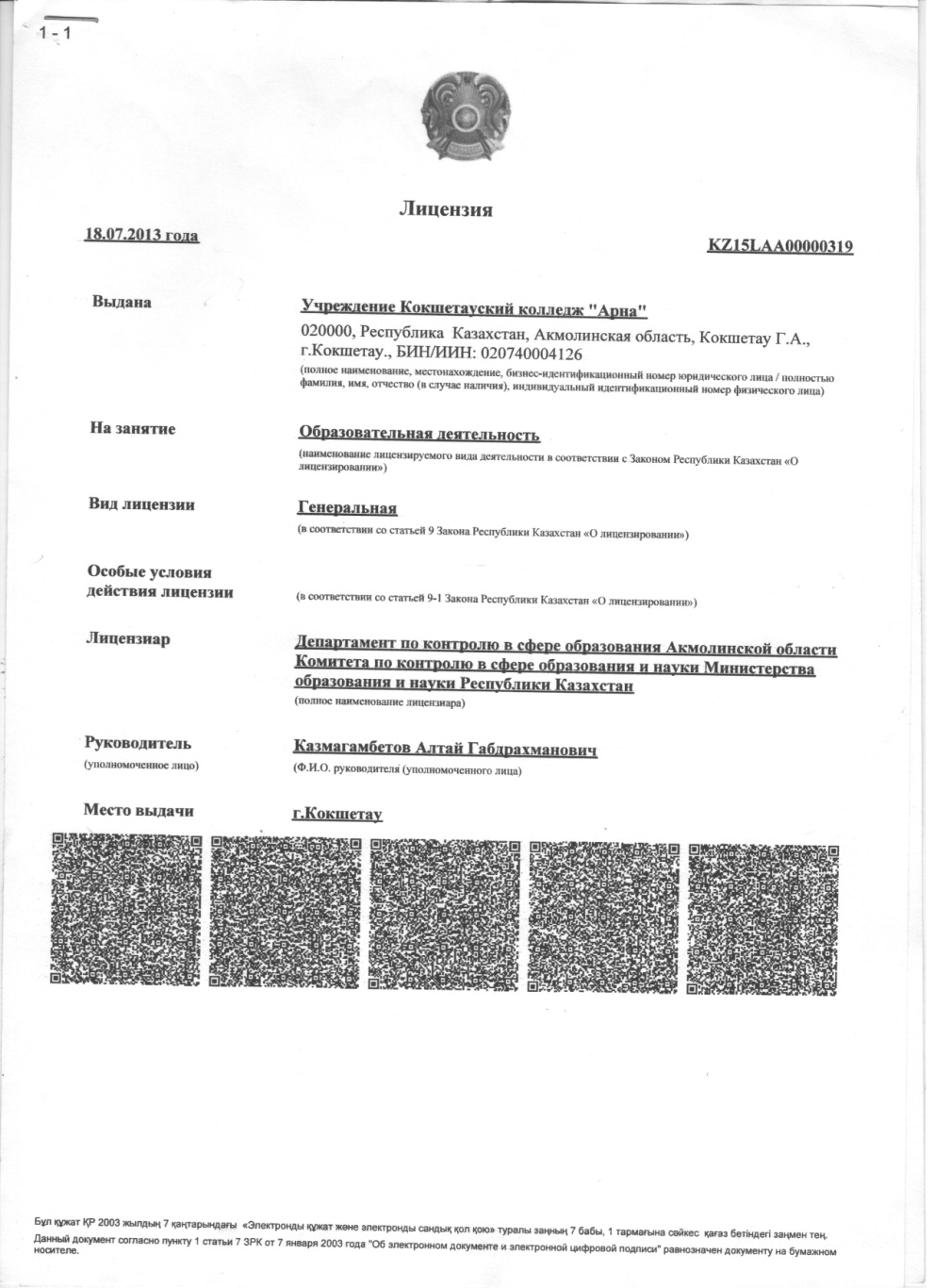 Цели колледжа по повышению качества знаний: подготовка компетентных, конкурентоспособных специалистов высшего уровня, создание условий, раскрывающих духовные, интеллектуальные и профессиональные возможности будущих специалистов. Задачи:-Обновление содержания образования, стратегии качества образования;-Создание здоровье сберегающей среды обучения;-Создание среды социализации, формирующей национальные культурные ценности;-С целью качественного обучения создание информационно-обучающей среды, обучение коллектива навыкам работы с информационными ресурсами.-Создание необходимых условий для формирования личности, ориентированной на конечный результат, для развития взаимоотношений «студент-педагог-родитель». -На основании модернизации содержании образования и внедрения новых технологий обучения развивать креативное мышление, повышение методического, педагогического мастерства, формирование личностной - профессиональной компетентности специалиста.